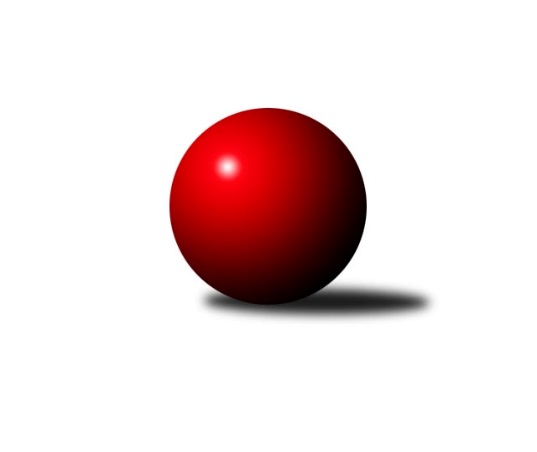 Č.13Ročník 2023/2024	14.8.2024 Krajský přebor Vysočina 2023/2024Statistika 13. kolaTabulka družstev:		družstvo	záp	výh	rem	proh	skore	sety	průměr	body	plné	dorážka	chyby	1.	KK Jihlava C	12	9	0	3	64.0 : 32.0 	(85.5 : 58.5)	2477	18	1723	754	45.3	2.	TJ Nové Město na Moravě B	12	9	0	3	59.0 : 37.0 	(82.5 : 61.5)	2551	18	1765	786	37.9	3.	TJ Sl. Kamenice nad Lipou B	11	8	0	3	60.0 : 28.0 	(83.5 : 48.5)	2608	16	1783	825	35.4	4.	TJ Spartak Pelhřimov B	11	5	2	4	45.5 : 42.5 	(65.0 : 67.0)	2449	12	1714	735	49.5	5.	TJ Sl. Kamenice nad Lipou C	11	6	0	5	43.0 : 45.0 	(65.5 : 66.5)	2486	12	1734	752	51.2	6.	TJ Sokol Cetoraz	12	5	1	6	49.0 : 47.0 	(73.0 : 71.0)	2489	11	1730	759	43.8	7.	TJ Spartak Pelhřimov C	11	4	1	6	38.5 : 49.5 	(55.5 : 76.5)	2329	9	1658	672	53.6	8.	TJ Třebíč C	12	2	1	9	32.0 : 64.0 	(68.0 : 76.0)	2395	5	1696	699	63.3	9.	TJ BOPO Třebíč B	12	1	1	10	25.0 : 71.0 	(45.5 : 98.5)	2316	3	1656	660	72.4Tabulka doma:		družstvo	záp	výh	rem	proh	skore	sety	průměr	body	maximum	minimum	1.	KK Jihlava C	6	5	0	1	37.0 : 11.0 	(47.5 : 24.5)	2616	10	2687	2555	2.	TJ Nové Město na Moravě B	6	5	0	1	33.0 : 15.0 	(46.0 : 26.0)	2479	10	2581	2433	3.	TJ Sl. Kamenice nad Lipou C	6	5	0	1	33.0 : 15.0 	(42.0 : 30.0)	2548	10	2624	2453	4.	TJ Sl. Kamenice nad Lipou B	5	4	0	1	30.0 : 10.0 	(41.0 : 19.0)	2672	8	2761	2587	5.	TJ Spartak Pelhřimov C	6	4	0	2	30.0 : 18.0 	(39.5 : 32.5)	2486	8	2534	2426	6.	TJ Sokol Cetoraz	6	3	1	2	27.0 : 21.0 	(39.0 : 33.0)	2435	7	2544	2343	7.	TJ Spartak Pelhřimov B	5	2	1	2	21.0 : 19.0 	(30.5 : 29.5)	2517	5	2618	2431	8.	TJ Třebíč C	6	2	0	4	20.0 : 28.0 	(36.5 : 35.5)	2579	4	2634	2531	9.	TJ BOPO Třebíč B	6	1	1	4	16.0 : 32.0 	(26.0 : 46.0)	2208	3	2365	2128Tabulka venku:		družstvo	záp	výh	rem	proh	skore	sety	průměr	body	maximum	minimum	1.	TJ Sl. Kamenice nad Lipou B	6	4	0	2	30.0 : 18.0 	(42.5 : 29.5)	2596	8	2842	2490	2.	KK Jihlava C	6	4	0	2	27.0 : 21.0 	(38.0 : 34.0)	2449	8	2626	2257	3.	TJ Nové Město na Moravě B	6	4	0	2	26.0 : 22.0 	(36.5 : 35.5)	2565	8	2725	2460	4.	TJ Spartak Pelhřimov B	6	3	1	2	24.5 : 23.5 	(34.5 : 37.5)	2435	7	2646	2233	5.	TJ Sokol Cetoraz	6	2	0	4	22.0 : 26.0 	(34.0 : 38.0)	2500	4	2623	2386	6.	TJ Sl. Kamenice nad Lipou C	5	1	0	4	10.0 : 30.0 	(23.5 : 36.5)	2492	2	2581	2407	7.	TJ Spartak Pelhřimov C	5	0	1	4	8.5 : 31.5 	(16.0 : 44.0)	2326	1	2464	2182	8.	TJ Třebíč C	6	0	1	5	12.0 : 36.0 	(31.5 : 40.5)	2364	1	2458	2161	9.	TJ BOPO Třebíč B	6	0	0	6	9.0 : 39.0 	(19.5 : 52.5)	2338	0	2436	2173Tabulka podzimní části:		družstvo	záp	výh	rem	proh	skore	sety	průměr	body	doma	venku	1.	TJ Sl. Kamenice nad Lipou B	9	6	0	3	46.0 : 26.0 	(64.5 : 43.5)	2557	12 	3 	0 	1 	3 	0 	2	2.	KK Jihlava C	9	6	0	3	45.0 : 27.0 	(60.5 : 47.5)	2483	12 	3 	0 	1 	3 	0 	2	3.	TJ Nové Město na Moravě B	9	6	0	3	41.0 : 31.0 	(59.5 : 48.5)	2554	12 	3 	0 	1 	3 	0 	2	4.	TJ Spartak Pelhřimov B	8	4	1	3	33.5 : 30.5 	(48.0 : 48.0)	2460	9 	1 	1 	2 	3 	0 	1	5.	TJ Spartak Pelhřimov C	8	4	1	3	32.0 : 32.0 	(43.5 : 52.5)	2314	9 	4 	0 	0 	0 	1 	3	6.	TJ Sokol Cetoraz	8	4	0	4	36.0 : 28.0 	(53.5 : 42.5)	2431	8 	3 	0 	2 	1 	0 	2	7.	TJ Sl. Kamenice nad Lipou C	8	4	0	4	29.5 : 34.5 	(46.5 : 49.5)	2504	8 	3 	0 	1 	1 	0 	3	8.	TJ Třebíč C	8	2	0	6	22.0 : 42.0 	(43.0 : 53.0)	2452	4 	2 	0 	2 	0 	0 	4	9.	TJ BOPO Třebíč B	9	1	0	8	19.0 : 53.0 	(37.0 : 71.0)	2324	2 	1 	0 	4 	0 	0 	4Tabulka jarní části:		družstvo	záp	výh	rem	proh	skore	sety	průměr	body	doma	venku	1.	KK Jihlava C	3	3	0	0	19.0 : 5.0 	(25.0 : 11.0)	2585	6 	2 	0 	0 	1 	0 	0 	2.	TJ Nové Město na Moravě B	3	3	0	0	18.0 : 6.0 	(23.0 : 13.0)	2513	6 	2 	0 	0 	1 	0 	0 	3.	TJ Sl. Kamenice nad Lipou B	2	2	0	0	14.0 : 2.0 	(19.0 : 5.0)	2802	4 	1 	0 	0 	1 	0 	0 	4.	TJ Sl. Kamenice nad Lipou C	3	2	0	1	13.5 : 10.5 	(19.0 : 17.0)	2492	4 	2 	0 	0 	0 	0 	1 	5.	TJ Spartak Pelhřimov B	3	1	1	1	12.0 : 12.0 	(17.0 : 19.0)	2488	3 	1 	0 	0 	0 	1 	1 	6.	TJ Sokol Cetoraz	4	1	1	2	13.0 : 19.0 	(19.5 : 28.5)	2503	3 	0 	1 	0 	1 	0 	2 	7.	TJ BOPO Třebíč B	3	0	1	2	6.0 : 18.0 	(8.5 : 27.5)	2262	1 	0 	1 	0 	0 	0 	2 	8.	TJ Třebíč C	4	0	1	3	10.0 : 22.0 	(25.0 : 23.0)	2358	1 	0 	0 	2 	0 	1 	1 	9.	TJ Spartak Pelhřimov C	3	0	0	3	6.5 : 17.5 	(12.0 : 24.0)	2431	0 	0 	0 	2 	0 	0 	1 Zisk bodů pro družstvo:		jméno hráče	družstvo	body	zápasy	v %	dílčí body	sety	v %	1.	Michaela Vaníčková 	TJ Nové Město na Moravě B 	10	/	12	(83%)	20	/	24	(83%)	2.	Jan Škrampal 	TJ Sl. Kamenice nad Lipou B 	9	/	10	(90%)	15	/	20	(75%)	3.	Vladimír Dvořák 	KK Jihlava C 	9	/	11	(82%)	18	/	22	(82%)	4.	Radek Čejka 	TJ Sokol Cetoraz  	8	/	10	(80%)	15	/	20	(75%)	5.	Matouš Šimsa 	TJ Spartak Pelhřimov C 	8	/	10	(80%)	12	/	20	(60%)	6.	Anna Partlová 	TJ Nové Město na Moravě B 	8	/	12	(67%)	15	/	24	(63%)	7.	Jan Pošusta 	TJ Sokol Cetoraz  	7	/	8	(88%)	10.5	/	16	(66%)	8.	David Dúška 	TJ Sl. Kamenice nad Lipou B 	7	/	9	(78%)	13	/	18	(72%)	9.	Stanislav Kropáček 	TJ Spartak Pelhřimov C 	7	/	9	(78%)	12.5	/	18	(69%)	10.	Lukáš Pitrák 	TJ Spartak Pelhřimov C 	7	/	9	(78%)	10	/	18	(56%)	11.	Michal Berka 	TJ Sl. Kamenice nad Lipou B 	7	/	11	(64%)	12.5	/	22	(57%)	12.	Markéta Zemanová 	TJ BOPO Třebíč B 	7	/	11	(64%)	12.5	/	22	(57%)	13.	Roman Svojanovský 	TJ Nové Město na Moravě B 	7	/	12	(58%)	13	/	24	(54%)	14.	Miroslava Matejková 	TJ Spartak Pelhřimov B 	6	/	6	(100%)	10	/	12	(83%)	15.	Šárka Vacková 	KK Jihlava C 	6	/	7	(86%)	8.5	/	14	(61%)	16.	Josef Melich 	TJ Sokol Cetoraz  	6	/	8	(75%)	13	/	16	(81%)	17.	Filip Schober 	TJ Sl. Kamenice nad Lipou B 	6	/	8	(75%)	11	/	16	(69%)	18.	Michal Kuneš 	TJ Třebíč C 	6	/	8	(75%)	11	/	16	(69%)	19.	Radana Krausová 	KK Jihlava C 	6	/	8	(75%)	10	/	16	(63%)	20.	David Schober st.	TJ Sl. Kamenice nad Lipou C 	6	/	9	(67%)	11.5	/	18	(64%)	21.	Darja Novotná 	TJ Sl. Kamenice nad Lipou C 	6	/	11	(55%)	14	/	22	(64%)	22.	Daniel Malý 	TJ BOPO Třebíč B 	6	/	11	(55%)	11.5	/	22	(52%)	23.	Pavel Kohout 	TJ Třebíč C 	6	/	12	(50%)	16	/	24	(67%)	24.	Tomáš Dejmek 	KK Jihlava C 	5	/	7	(71%)	7	/	14	(50%)	25.	Josef Fučík 	TJ Spartak Pelhřimov B 	5	/	8	(63%)	10	/	16	(63%)	26.	Milan Kalivoda 	TJ Spartak Pelhřimov B 	5	/	8	(63%)	9.5	/	16	(59%)	27.	David Schober ml.	TJ Sl. Kamenice nad Lipou B 	5	/	9	(56%)	13	/	18	(72%)	28.	Josef Šebek 	TJ Nové Město na Moravě B 	5	/	9	(56%)	10	/	18	(56%)	29.	Bohumil Nentvich 	TJ Spartak Pelhřimov B 	5	/	9	(56%)	9.5	/	18	(53%)	30.	Kateřina Carvová 	TJ Spartak Pelhřimov B 	5	/	9	(56%)	9	/	18	(50%)	31.	Milan Gregorovič 	TJ Třebíč C 	5	/	10	(50%)	13.5	/	20	(68%)	32.	František Novotný 	TJ Sokol Cetoraz  	5	/	12	(42%)	11.5	/	24	(48%)	33.	Tomáš Fürst 	KK Jihlava C 	4	/	5	(80%)	8	/	10	(80%)	34.	Zdeněk Topinka 	TJ Nové Město na Moravě B 	4	/	6	(67%)	7	/	12	(58%)	35.	Josef Směták 	TJ Spartak Pelhřimov B 	4	/	7	(57%)	9	/	14	(64%)	36.	Pavel Zedník 	TJ Sl. Kamenice nad Lipou C 	4	/	8	(50%)	6.5	/	16	(41%)	37.	Jaroslav Nedoma 	KK Jihlava C 	4	/	9	(44%)	8	/	18	(44%)	38.	Milan Podhradský 	TJ Sl. Kamenice nad Lipou C 	4	/	9	(44%)	8	/	18	(44%)	39.	Jiří Macko 	KK Jihlava C 	4	/	10	(40%)	10	/	20	(50%)	40.	Vladimír Kantor 	TJ Třebíč C 	4	/	12	(33%)	12.5	/	24	(52%)	41.	Jaroslav Kasáček 	TJ Třebíč C 	4	/	12	(33%)	7	/	24	(29%)	42.	Jaroslav Benda 	TJ Spartak Pelhřimov B 	3.5	/	8	(44%)	7	/	16	(44%)	43.	Milan Podhradský ml.	TJ Sl. Kamenice nad Lipou C 	3.5	/	9	(39%)	10	/	18	(56%)	44.	František Housa 	TJ Sl. Kamenice nad Lipou C 	3.5	/	10	(35%)	7.5	/	20	(38%)	45.	Petra Schoberová 	TJ Sl. Kamenice nad Lipou B 	3	/	3	(100%)	6	/	6	(100%)	46.	Petr Bína 	TJ Sl. Kamenice nad Lipou C 	3	/	4	(75%)	5	/	8	(63%)	47.	Vladimír Berka 	TJ Sokol Cetoraz  	3	/	6	(50%)	4	/	12	(33%)	48.	Simona Matulová 	KK Jihlava C 	3	/	7	(43%)	6	/	14	(43%)	49.	Sára Turková 	TJ Spartak Pelhřimov C 	3	/	8	(38%)	7	/	16	(44%)	50.	Dušan Macek 	TJ Sokol Cetoraz  	3	/	9	(33%)	6.5	/	18	(36%)	51.	Jiří Zeman 	TJ BOPO Třebíč B 	3	/	10	(30%)	6	/	20	(30%)	52.	Ladislav Štark 	TJ BOPO Třebíč B 	3	/	11	(27%)	8.5	/	22	(39%)	53.	Jaroslav Šindelář ml.	TJ Sl. Kamenice nad Lipou B 	2	/	2	(100%)	3	/	4	(75%)	54.	Jan Podhradský 	TJ Sl. Kamenice nad Lipou B 	2	/	6	(33%)	5	/	12	(42%)	55.	Václav Rychtařík nejml.	TJ Sl. Kamenice nad Lipou B 	2	/	6	(33%)	3.5	/	12	(29%)	56.	Václav Brávek 	TJ Sokol Cetoraz  	2	/	7	(29%)	5	/	14	(36%)	57.	Jiří Faldík 	TJ Nové Město na Moravě B 	2	/	8	(25%)	6	/	16	(38%)	58.	Jan Pošusta ml.	TJ Sokol Cetoraz  	2	/	8	(25%)	5	/	16	(31%)	59.	Vojtěch Štursa 	TJ Spartak Pelhřimov C 	2	/	9	(22%)	4	/	18	(22%)	60.	Valerie Štarková 	TJ BOPO Třebíč B 	2	/	11	(18%)	4	/	22	(18%)	61.	Jaroslav Vácha 	TJ Spartak Pelhřimov C 	1.5	/	4	(38%)	3	/	8	(38%)	62.	Petr Dobeš st.	TJ Třebíč C 	1	/	1	(100%)	2	/	2	(100%)	63.	Jakub Toman 	KK Jihlava C 	1	/	1	(100%)	2	/	2	(100%)	64.	Katka Moravcová 	TJ Nové Město na Moravě B 	1	/	1	(100%)	1	/	2	(50%)	65.	Karel Hlisnikovský 	TJ Nové Město na Moravě B 	1	/	2	(50%)	1	/	4	(25%)	66.	Lukáš Melichar 	TJ Spartak Pelhřimov B 	1	/	2	(50%)	1	/	4	(25%)	67.	Luboš Strnad 	KK Jihlava C 	1	/	3	(33%)	2	/	6	(33%)	68.	Jaroslav Lhotka 	TJ Sokol Cetoraz  	1	/	3	(33%)	1.5	/	6	(25%)	69.	Jiří Partl 	TJ Nové Město na Moravě B 	1	/	6	(17%)	4.5	/	12	(38%)	70.	Martin Michal 	TJ Třebíč C 	1	/	8	(13%)	4	/	16	(25%)	71.	Milan Lenz 	TJ Třebíč C 	1	/	9	(11%)	2	/	18	(11%)	72.	Tomáš Turek 	TJ Spartak Pelhřimov C 	1	/	10	(10%)	3	/	20	(15%)	73.	Lucie Hlaváčová 	TJ Nové Město na Moravě B 	0	/	1	(0%)	1	/	2	(50%)	74.	Aleš Hrstka 	TJ Nové Město na Moravě B 	0	/	1	(0%)	1	/	2	(50%)	75.	Dominik Schober 	TJ Sl. Kamenice nad Lipou B 	0	/	1	(0%)	0	/	2	(0%)	76.	Štepán Zolman 	KK Jihlava C 	0	/	1	(0%)	0	/	2	(0%)	77.	Aleš Schober 	TJ Sl. Kamenice nad Lipou C 	0	/	1	(0%)	0	/	2	(0%)	78.	Lucie Melicharová 	TJ Spartak Pelhřimov C 	0	/	2	(0%)	1	/	4	(25%)	79.	Jana Pliešovská 	TJ Spartak Pelhřimov B 	0	/	2	(0%)	0	/	4	(0%)	80.	Miroslav Votápek 	TJ Sl. Kamenice nad Lipou C 	0	/	2	(0%)	0	/	4	(0%)	81.	Dominika Kočířová 	TJ BOPO Třebíč B 	0	/	3	(0%)	1	/	6	(17%)	82.	Zdeňka Vytisková 	TJ Spartak Pelhřimov C 	0	/	4	(0%)	1	/	8	(13%)	83.	Daniel Kočíř 	TJ BOPO Třebíč B 	0	/	4	(0%)	0	/	8	(0%)	84.	Zdeňka Kolářová 	TJ BOPO Třebíč B 	0	/	5	(0%)	1	/	10	(10%)	85.	Gabriela Malá 	TJ BOPO Třebíč B 	0	/	5	(0%)	0	/	10	(0%)	86.	Eliška Kochová 	TJ Spartak Pelhřimov B 	0	/	8	(0%)	2	/	16	(13%)Průměry na kuželnách:		kuželna	průměr	plné	dorážka	chyby	výkon na hráče	1.	TJ Třebíč, 1-4	2600	1804	796	50.8	(433.5)	2.	Kamenice, 1-4	2545	1763	781	51.3	(424.2)	3.	KK PSJ Jihlava, 1-4	2516	1745	771	46.1	(419.4)	4.	Pelhřimov, 1-4	2496	1733	762	45.9	(416.0)	5.	TJ Nové Město n.M., 1-2	2444	1712	731	46.8	(407.4)	6.	TJ Sokol Cetoraz, 1-2	2420	1697	723	46.7	(403.5)	7.	TJ Bopo Třebíč, 1-2	2248	1611	637	68.2	(374.8)Nejlepší výkony na kuželnách:TJ Třebíč, 1-4TJ Sl. Kamenice nad Lipou B	2842	10. kolo	David Dúška 	TJ Sl. Kamenice nad Lipou B	502	10. koloTJ Spartak Pelhřimov B	2646	9. kolo	Michal Berka 	TJ Sl. Kamenice nad Lipou B	494	10. koloTJ Nové Město na Moravě B	2640	4. kolo	Milan Gregorovič 	TJ Třebíč C	489	2. koloTJ Třebíč C	2634	2. kolo	Jan Škrampal 	TJ Sl. Kamenice nad Lipou B	488	10. koloTJ Sokol Cetoraz 	2623	12. kolo	Josef Fučík 	TJ Spartak Pelhřimov B	481	9. koloTJ Třebíč C	2612	6. kolo	Jaroslav Kasáček 	TJ Třebíč C	476	6. koloTJ Sl. Kamenice nad Lipou C	2578	6. kolo	Michal Kuneš 	TJ Třebíč C	474	10. koloTJ Třebíč C	2578	4. kolo	Jiří Partl 	TJ Nové Město na Moravě B	473	4. koloTJ Třebíč C	2560	10. kolo	Pavel Kohout 	TJ Třebíč C	473	2. koloTJ Třebíč C	2556	12. kolo	Michaela Vaníčková 	TJ Nové Město na Moravě B	470	4. koloKamenice, 1-4TJ Sl. Kamenice nad Lipou B	2761	11. kolo	Jan Škrampal 	TJ Sl. Kamenice nad Lipou B	500	11. koloTJ Nové Město na Moravě B	2725	6. kolo	Václav Rychtařík nejml.	TJ Sl. Kamenice nad Lipou B	483	6. koloTJ Sl. Kamenice nad Lipou B	2723	6. kolo	Pavel Kohout 	TJ Třebíč C	476	1. koloTJ Sl. Kamenice nad Lipou B	2686	8. kolo	Roman Svojanovský 	TJ Nové Město na Moravě B	472	6. koloTJ Sl. Kamenice nad Lipou C	2624	10. kolo	Jaroslav Šindelář ml.	TJ Sl. Kamenice nad Lipou B	472	11. koloTJ Sl. Kamenice nad Lipou B	2603	4. kolo	Josef Šebek 	TJ Nové Město na Moravě B	469	6. koloTJ Sl. Kamenice nad Lipou C	2591	2. kolo	Anna Partlová 	TJ Nové Město na Moravě B	469	2. koloTJ Sl. Kamenice nad Lipou B	2587	1. kolo	Michal Berka 	TJ Sl. Kamenice nad Lipou B	467	6. koloTJ Sl. Kamenice nad Lipou C	2585	7. kolo	David Schober ml.	TJ Sl. Kamenice nad Lipou B	466	8. koloTJ Sl. Kamenice nad Lipou C	2581	8. kolo	Jan Škrampal 	TJ Sl. Kamenice nad Lipou B	466	1. koloKK PSJ Jihlava, 1-4KK Jihlava C	2687	7. kolo	Tomáš Fürst 	KK Jihlava C	495	10. koloKK Jihlava C	2628	12. kolo	Radana Krausová 	KK Jihlava C	472	7. koloTJ Sl. Kamenice nad Lipou B	2624	9. kolo	Tomáš Dejmek 	KK Jihlava C	471	12. koloKK Jihlava C	2618	10. kolo	Vladimír Dvořák 	KK Jihlava C	466	7. koloKK Jihlava C	2610	4. kolo	Radana Krausová 	KK Jihlava C	466	9. koloKK Jihlava C	2596	9. kolo	Tomáš Fürst 	KK Jihlava C	465	7. koloTJ Nové Město na Moravě B	2577	12. kolo	Michaela Vaníčková 	TJ Nové Město na Moravě B	463	12. koloKK Jihlava C	2555	11. kolo	Jiří Macko 	KK Jihlava C	462	12. koloTJ Sokol Cetoraz 	2465	11. kolo	Roman Svojanovský 	TJ Nové Město na Moravě B	461	12. koloTJ Třebíč C	2400	7. kolo	Jaroslav Lhotka 	TJ Sokol Cetoraz 	459	11. koloPelhřimov, 1-4KK Jihlava C	2626	8. kolo	Šárka Vacková 	KK Jihlava C	484	13. koloTJ Spartak Pelhřimov B	2618	12. kolo	Jaroslav Benda 	TJ Spartak Pelhřimov B	476	12. koloKK Jihlava C	2583	13. kolo	Stanislav Kropáček 	TJ Spartak Pelhřimov C	473	13. koloTJ Spartak Pelhřimov C	2534	7. kolo	Vojtěch Štursa 	TJ Spartak Pelhřimov C	469	3. koloTJ Spartak Pelhřimov B	2533	8. kolo	Josef Směták 	TJ Spartak Pelhřimov B	466	4. koloTJ Spartak Pelhřimov B	2528	4. kolo	Matouš Šimsa 	TJ Spartak Pelhřimov C	464	13. koloTJ Spartak Pelhřimov C	2520	3. kolo	Radana Krausová 	KK Jihlava C	462	8. koloTJ Nové Město na Moravě B	2519	10. kolo	David Dúška 	TJ Sl. Kamenice nad Lipou B	460	7. koloTJ Sl. Kamenice nad Lipou B	2512	2. kolo	Stanislav Kropáček 	TJ Spartak Pelhřimov C	459	7. koloTJ Sokol Cetoraz 	2510	4. kolo	Petr Dobeš st.	TJ Třebíč C	458	5. koloTJ Nové Město n.M., 1-2TJ Nové Město na Moravě B	2581	11. kolo	Tomáš Fürst 	KK Jihlava C	478	3. koloTJ Spartak Pelhřimov B	2495	5. kolo	Bohumil Nentvich 	TJ Spartak Pelhřimov B	457	5. koloTJ Nové Město na Moravě B	2491	3. kolo	Josef Šebek 	TJ Nové Město na Moravě B	449	11. koloKK Jihlava C	2489	3. kolo	Roman Svojanovský 	TJ Nové Město na Moravě B	444	5. koloTJ Nové Město na Moravě B	2488	5. kolo	Michaela Vaníčková 	TJ Nové Město na Moravě B	442	5. koloTJ Nové Město na Moravě B	2446	1. kolo	Pavel Kohout 	TJ Třebíč C	439	13. koloTJ Nové Město na Moravě B	2434	13. kolo	Roman Svojanovský 	TJ Nové Město na Moravě B	436	11. koloTJ Nové Město na Moravě B	2433	7. kolo	Michaela Vaníčková 	TJ Nové Město na Moravě B	436	11. koloTJ Sl. Kamenice nad Lipou C	2407	11. kolo	Michal Kuneš 	TJ Třebíč C	434	13. koloTJ BOPO Třebíč B	2393	7. kolo	Šárka Vacková 	KK Jihlava C	434	3. koloTJ Sokol Cetoraz, 1-2TJ Sokol Cetoraz 	2544	5. kolo	Jan Škrampal 	TJ Sl. Kamenice nad Lipou B	467	5. koloTJ Sl. Kamenice nad Lipou B	2490	5. kolo	František Novotný 	TJ Sokol Cetoraz 	453	5. koloTJ Sokol Cetoraz 	2482	2. kolo	Jan Pošusta 	TJ Sokol Cetoraz 	451	13. koloTJ Sokol Cetoraz 	2478	3. kolo	Miroslava Matejková 	TJ Spartak Pelhřimov B	451	13. koloTJ Sl. Kamenice nad Lipou C	2473	1. kolo	Dušan Macek 	TJ Sokol Cetoraz 	451	3. koloTJ Nové Město na Moravě B	2460	8. kolo	František Novotný 	TJ Sokol Cetoraz 	443	2. koloTJ Sokol Cetoraz 	2411	1. kolo	Josef Melich 	TJ Sokol Cetoraz 	443	2. koloTJ Třebíč C	2371	3. kolo	Vladimír Kantor 	TJ Třebíč C	440	3. koloTJ Sokol Cetoraz 	2353	13. kolo	Josef Melich 	TJ Sokol Cetoraz 	437	3. koloTJ Sokol Cetoraz 	2343	8. kolo	Michal Kuneš 	TJ Třebíč C	436	3. koloTJ Bopo Třebíč, 1-2TJ Sl. Kamenice nad Lipou B	2515	13. kolo	David Dúška 	TJ Sl. Kamenice nad Lipou B	454	13. koloTJ Sokol Cetoraz 	2386	6. kolo	Markéta Zemanová 	TJ BOPO Třebíč B	430	8. koloTJ BOPO Třebíč B	2365	8. kolo	David Schober ml.	TJ Sl. Kamenice nad Lipou B	427	13. koloTJ BOPO Třebíč B	2300	13. kolo	Daniel Malý 	TJ BOPO Třebíč B	427	8. koloKK Jihlava C	2257	1. kolo	Markéta Zemanová 	TJ BOPO Třebíč B	424	13. koloTJ Spartak Pelhřimov B	2233	3. kolo	František Novotný 	TJ Sokol Cetoraz 	422	6. koloTJ Spartak Pelhřimov C	2182	8. kolo	Petra Schoberová 	TJ Sl. Kamenice nad Lipou B	421	13. koloTJ BOPO Třebíč B	2178	11. kolo	Tomáš Dejmek 	KK Jihlava C	420	1. koloTJ Třebíč C	2161	11. kolo	Jan Podhradský 	TJ Sl. Kamenice nad Lipou B	419	13. koloTJ BOPO Třebíč B	2148	1. kolo	Daniel Malý 	TJ BOPO Třebíč B	417	3. koloČetnost výsledků:	8.0 : 0.0	2x	7.0 : 1.0	9x	6.5 : 1.5	2x	6.0 : 2.0	14x	5.0 : 3.0	4x	4.0 : 4.0	3x	3.0 : 5.0	8x	2.0 : 6.0	6x	1.0 : 7.0	3x	0.0 : 8.0	1x